УПУТСТВОЗА ПОПУЊАВАЊЕ ЕВИДЕНЦИЈЕ НА МАТУРСКОМ ИСПИТУ У ОБРАЗОВНOМ ПРОФИЛУ ЕЛЕКТРОТЕХНИЧАР ИНФОРМАЦИОНИХ ТЕХНОЛОГИЈА - огледУ оквиру наставних планова и програма образовног профила електротехничар информационих технологија – оглед, примењује се нови концепт матурског испита.За овај образовни профил припремљен је Приручник о полагању матурског испита у коме је утврђен: програм испита, организација, начин оцењивања и евидентирања успеха на испиту.Школа је у обавези да води све прописане обрасце евиденција и јавних исправа које се односе на матурски испит.1. ЗАПИСНИК О ПОЛАГАЊУ МАТУРСКОГ ИСПИТАОцене постигнуте на испиту уписати у образац записника о полагању матурског испита (образац бр.7а,наручити од издавача Просветни преглед).Испит за проверу стручно теоријских знања: евидентира се уписивањем броја бодова (остварених на тесту) и оцене (бројчана, утврђена на основу скале за превођење, у оквиру испита за проверу стручно теоријских знања).Матурски практични рад: Табела садржи три реда за унос евиденције појединачних задатака (ученици полажу овај део испита израдом једног, два или три радна задатака у зависности од образовног профила). Уписује се шифра и назив појединачног задатка, а затим сваки члан испитне комисије уноси број бодова који је утврдио у појединачној листи за оцењивање практичног задатка. Просечан број бодова за задатак израчунава председник испитне комисије и уписује га заокружен на две децимале. Екстерни члан испитне комисије се потписује у рубрику члан. Укупан број бодова на матурском практичном раду израчунава се сабирањем остварених просечних бројева бодова на појединачним задацима и заокруживањем на најближи цео број. Испод табеле уписује се оцена, која се изводи на основу табеле са скалом за превођење бодова у успех на матурском практичном раду датом у Приручнику.У прилогу записника сваког ученика чувају се:писмени задатак из матерњег језика;оцењен и од стране чланова комисије потписан тест;све појединачне листе за оцењивање, чланова комисије, свих радних задатака у оквиру матурског практичног рада.2. УВЕРЕЊЕ О ПОЛОЖЕНИМ  ИСПИТИМА У ОКВИРУ САВЛАДАНОГ ПРОГРАМА ОГЛЕДА ЗА ОБРАЗОВНИ ПРОФИЛ (образац бр. 4а)Уз ово Упутство свакој школи у којој се реализује завршни или матурски испит Центар за стручно образовање и образовање одраслих – Сектор за квалификације и мрежу шкoла доставља и делимично попуњено уверење за сваки образовни профил који се образује у тој школи у WORD формату као и електронску форму уверења (COREL 11 формат), коју школа може да искористи за унос података електронским путем.Делимично попуњено уверење у WORD формату садржи све податке објављене у правилнику о наставном плану и програму огледа за дати образовни профил о:наставном плану и програму,оствареним исходима стручног образовања,листу значајних стручних предмета.	У делу Уверења који се односи на завршни или матурски испит унети тачне називе радних задатака из одабране комбинације које је ученик извршио на испиту. Укупан успех на овом делу испита унети у колону оцене.3. ДИПЛОМАНа линији поред образовног профила* написати назив образовног профила - огледНа линијама предвиђеним за називе наставних предмета које је ученик полагао на матурском испиту написати:Српски (мађарски) језик и књижевност и постигнут успехГрупа предмета - испит за проверу стручно-теоријских знања и постигнут успех.На линијама предвиђеним за назив матурског рада написати - Практична провера главних стручних компетенција израдом два радна задатка. (Напомена: Број радних задатака је прописан Правилником.)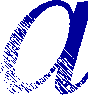 ЗАВОД ЗА УНАПРЕЂИВАЊЕ ОБРАЗОВАЊА И ВАСПИТАЊАЦЕНТАР ЗА СТРУЧНО ОБРАЗОВАЊЕ И ОБРАЗОВАЊЕ ОДРАСЛИХ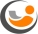 